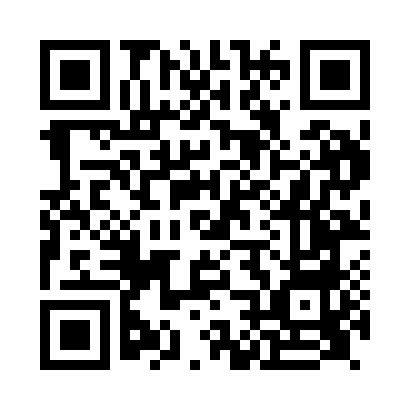 Prayer times for Bestwood, Nottinghamshire, UKWed 1 May 2024 - Fri 31 May 2024High Latitude Method: Angle Based RulePrayer Calculation Method: Islamic Society of North AmericaAsar Calculation Method: HanafiPrayer times provided by https://www.salahtimes.comDateDayFajrSunriseDhuhrAsrMaghribIsha1Wed3:265:311:026:118:3410:392Thu3:235:291:026:128:3510:423Fri3:205:271:026:138:3710:454Sat3:175:251:016:148:3910:485Sun3:135:231:016:158:4110:516Mon3:115:211:016:168:4210:527Tue3:105:191:016:178:4410:538Wed3:105:171:016:188:4610:549Thu3:095:161:016:198:4710:5410Fri3:085:141:016:208:4910:5511Sat3:075:121:016:218:5110:5612Sun3:065:111:016:228:5210:5713Mon3:055:091:016:238:5410:5814Tue3:045:071:016:248:5610:5915Wed3:045:061:016:258:5710:5916Thu3:035:041:016:268:5911:0017Fri3:025:031:016:279:0011:0118Sat3:015:011:016:289:0211:0219Sun3:015:001:016:289:0311:0320Mon3:004:581:016:299:0511:0321Tue2:594:571:016:309:0611:0422Wed2:594:561:016:319:0811:0523Thu2:584:541:016:329:0911:0624Fri2:574:531:026:339:1111:0625Sat2:574:521:026:349:1211:0726Sun2:564:511:026:349:1411:0827Mon2:564:501:026:359:1511:0928Tue2:554:481:026:369:1611:0929Wed2:554:471:026:379:1711:1030Thu2:554:461:026:379:1911:1131Fri2:544:461:026:389:2011:11